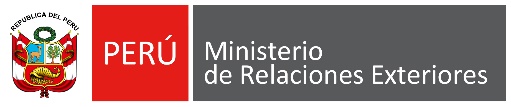 PROGRAMA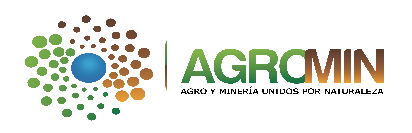 Fecha: 24 de junio.Hora:  9:00 a.m. (Perú)InauguraciónPalabras de apertura del señor Viceministro de Relaciones Exteriores, Embajador  Ignacio Higueras Hare,Palabras de apertura del representante de la Comisión Organizadora de AGROMIN, Ingeniero Augusto Baertl Montori,Palabras de la señora Viceministra de Políticas y Supervisión del Desarrollo Agrario del Ministerio de Desarrollo Agrario y Riego,  María Isabel Remy Simatovic, Palabras del señor  Viceministro de Minas del Ministerio de Energía y Minas,  Jorge Luis Montero Cornejo,Programa:Video institucional de AGROMIN.Presentación de la Segunda Convención Agrominera - AGROMIN Bicentenario 2021, por el Presidente de la Comisión Organizadora, ingeniero Rómulo Mucho Mamani.Presentación de los miembros de la Comisión Organizadora de AGROMIN. Agradecimiento a nombre de la Comisión a cargo del señor Enrique Román Morey.Presentación de las actividades en la Segunda Convención Agrominera - AGROMIN Bicentenario 2021 en modalidad virtual a cargo de la Gerente General de AGROMIN, señora Rosa Sánchez Arenas, Video Resumen de Actividades internacionales 2020-2021.Preguntas y respuestas de los asistentesConclusiones y palabras de cierre:A cargo del Presidente de la Comisión Organizadora de AGROMIN, ingeniero Rómulo Mucho Mamani.